Athletics Wordsearch 4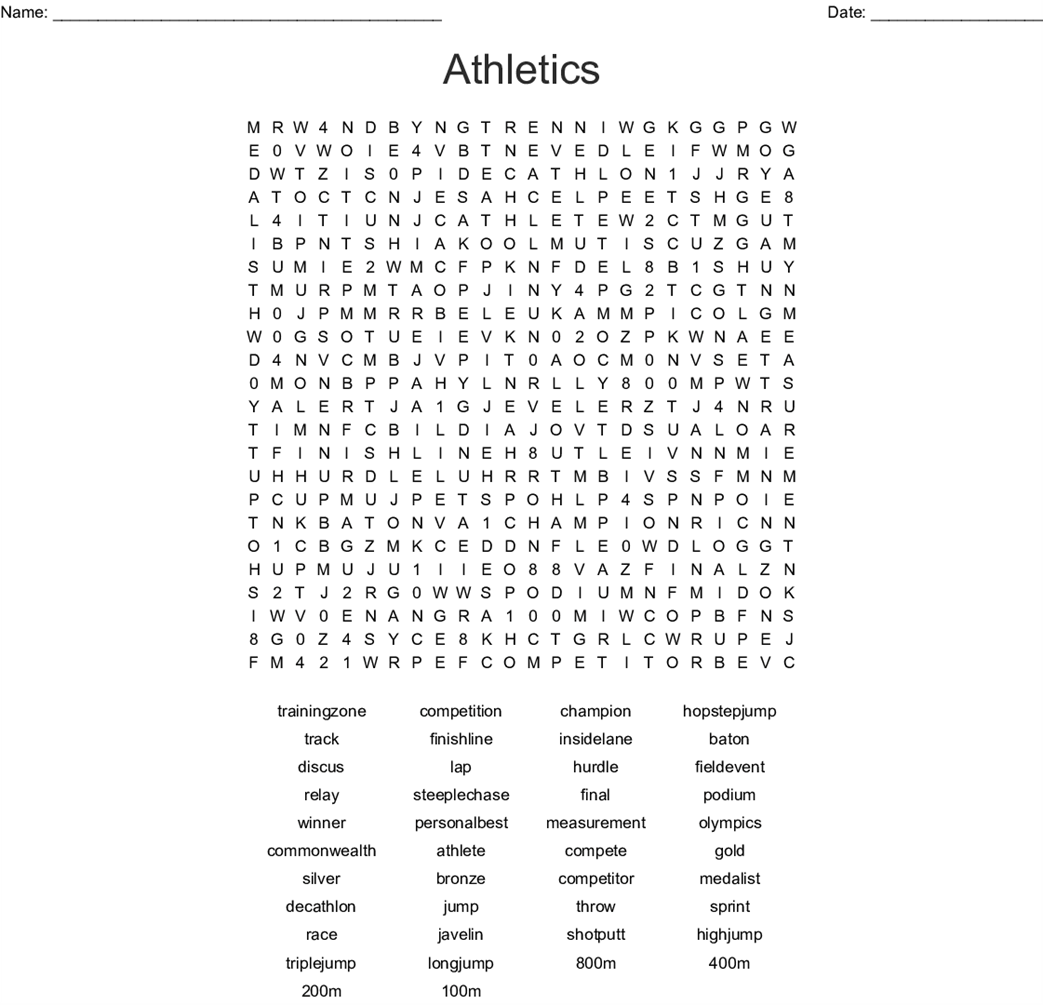 